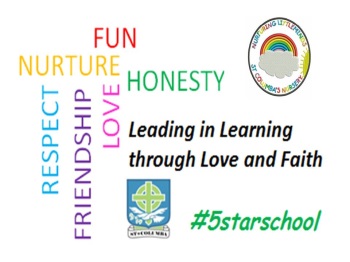 MEET THE FAMILYFriday 6th September9.30 – 10.30The Nursery Team invite you to come along and get to know the team and meet other nursery families. 
You will have the opportunity to view our numeracy sacks, find out how we support literacy and see how to access your child’s Learner’s Journey, as well as ask any questions that you may have. We hope you can come along but please don’t worry if you are unable to as there will be other opportunities throughout each term.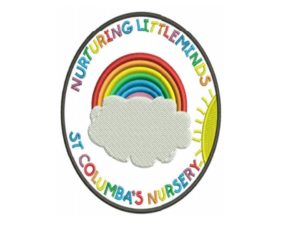 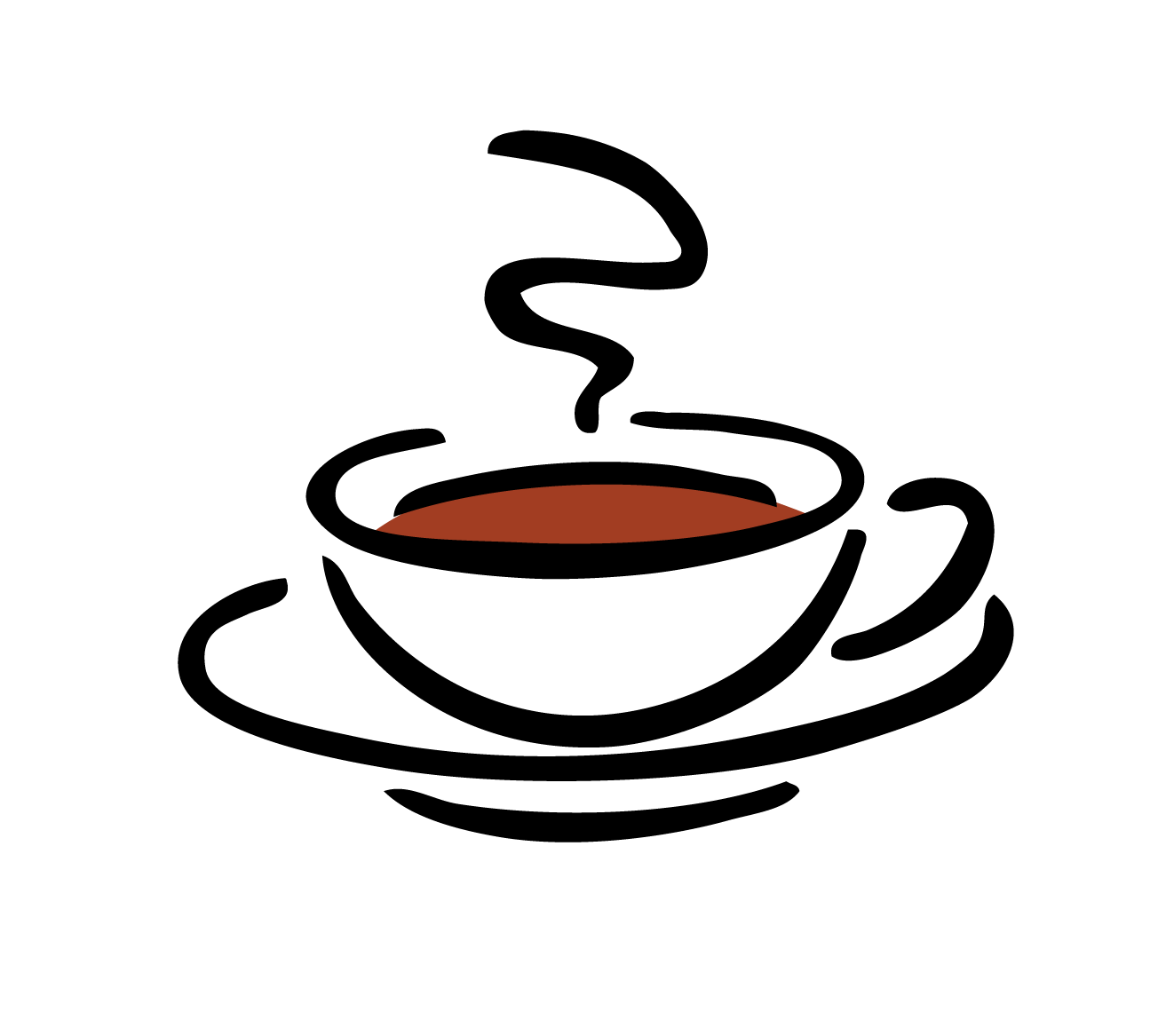 The Nursery Team